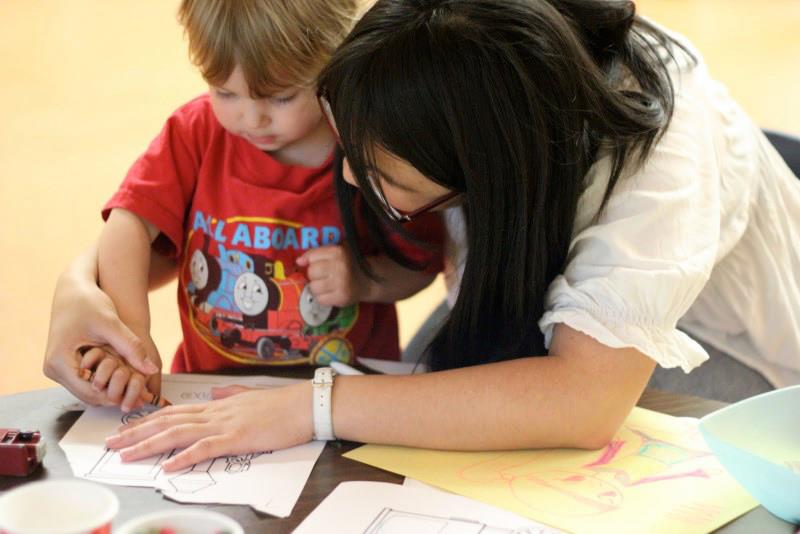 OUR STAFFOur Summer Camp employs the current teachers of Serenity Montessori Academy. The owner, Sarah Colucci has over 27 years of experience as a Montessori educator and Camp Director in Millburn and Oak Knoll School’s Summer Adventure Program in Summit ,NJ. Antoinette Barbato , has a 25 year tenure as a primary and secondary school educator in Verona schools.  The children highly benefit from experienced teachers that are already familiar with the children’s personalities and needs which in turn, will provide a secure and nurturing environment for children to develop new friendships and become curious learners.  Our staff members are energetic, creative and careful when planning the summer curriculum. The themes transcend all age groups and lessons are presented in an age-appropriate level of comprehension.  The ultimate goal is to allow the children to explore, develop a sense of wonder and increase their knowledge and vocabulary within the context of our themes.*Our Staff members are CPR and First Aid Certified.Camp HoursHalf Day -9:00am-11:30 amFull Day -9:00am-3:00pm3,4 or 5 day schedules availableSibling discounts, referral discounts*Extended Morning Care *7:45am-9:00amAdditional fees apply*After Care*Available upon requestAdditional fees applyFor more information onthe program, availabilityand pricing …Contact:Sarah Colucci-Owner/Directorserenitymontessori@gmail.com973-239-3902Camp HoursHalf Day -9:00am-11:30 amFull Day -9:00am-3:00pm3,4 or 5 day schedules availableSibling discounts, referral discounts*Extended Morning Care *7:45am-9:00amAdditional fees apply*After Care*Available upon requestAdditional fees applyFor more information onthe program, availabilityand pricing …Contact:Sarah Colucci-Owner/Directorserenitymontessori@gmail.com973-239-3902Camp HoursHalf Day -9:00am-11:30 amFull Day -9:00am-3:00pm3,4 or 5 day schedules availableSibling discounts, referral discounts*Extended Morning Care *7:45am-9:00amAdditional fees apply*After Care*Available upon requestAdditional fees applyFor more information onthe program, availabilityand pricing …Contact:Sarah Colucci-Owner/Directorserenitymontessori@gmail.com973-239-3902Camp HoursHalf Day -9:00am-11:30 amFull Day -9:00am-3:00pm3,4 or 5 day schedules availableSibling discounts, referral discounts*Extended Morning Care *7:45am-9:00amAdditional fees apply*After Care*Available upon requestAdditional fees applyFor more information onthe program, availabilityand pricing …Contact:Sarah Colucci-Owner/Directorserenitymontessori@gmail.com973-239-3902Camp HoursHalf Day -9:00am-11:30 amFull Day -9:00am-3:00pm3,4 or 5 day schedules availableSibling discounts, referral discounts*Extended Morning Care *7:45am-9:00amAdditional fees apply*After Care*Available upon requestAdditional fees applyFor more information onthe program, availabilityand pricing …Contact:Sarah Colucci-Owner/Directorserenitymontessori@gmail.com973-239-3902Camp HoursHalf Day -9:00am-11:30 amFull Day -9:00am-3:00pm3,4 or 5 day schedules availableSibling discounts, referral discounts*Extended Morning Care *7:45am-9:00amAdditional fees apply*After Care*Available upon requestAdditional fees applyFor more information onthe program, availabilityand pricing …Contact:Sarah Colucci-Owner/Directorserenitymontessori@gmail.com973-239-3902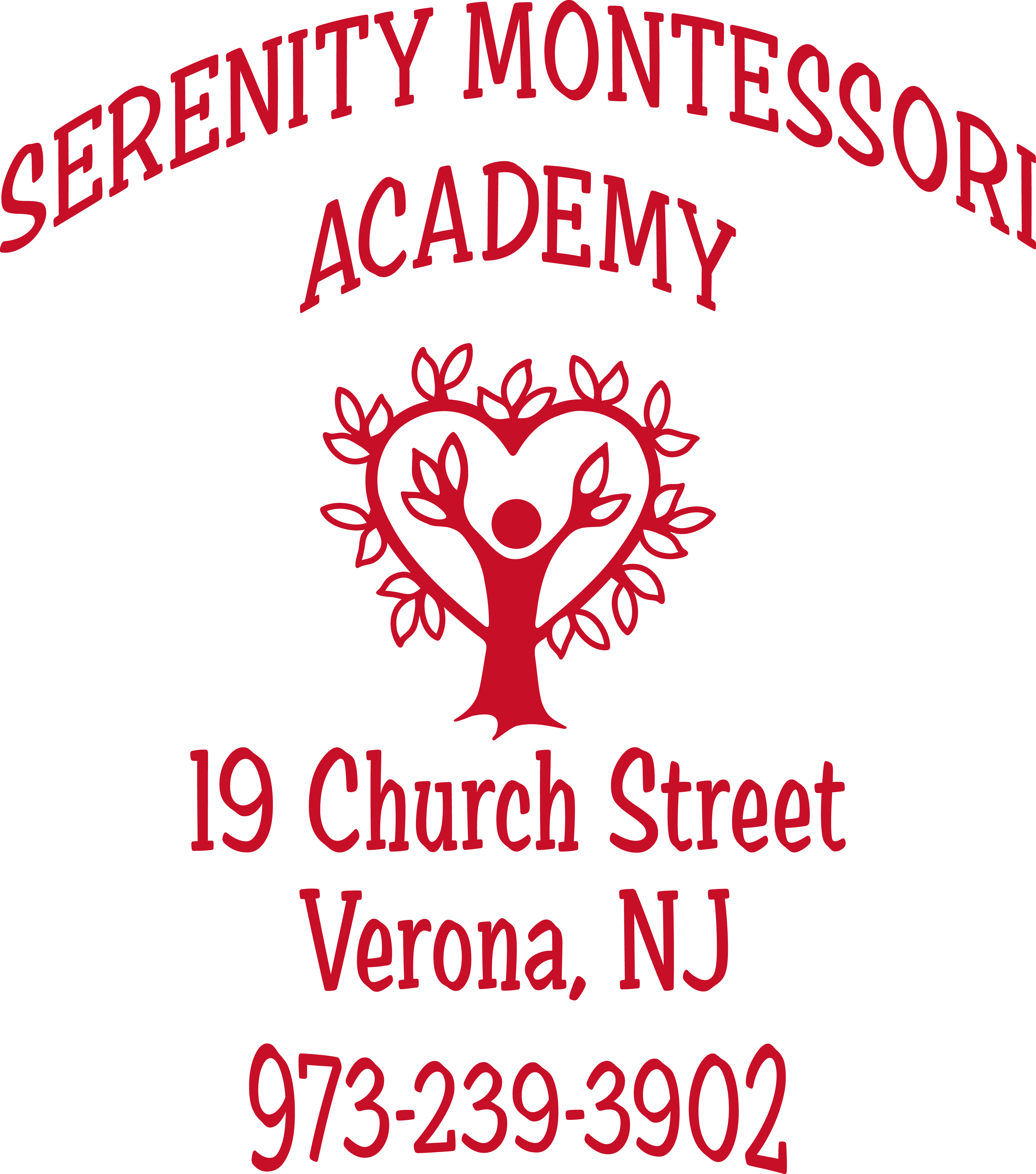 *We enroll children from the entire community. Bring a new friend and have a spectacular experience this summer!  Graduating children welcome!           CAMP THEMES           June 25-Aug. 17Wk. 1   June 25-29   Artistic CreationsWk.2   July2-6(not 4th) Red,White & BlueWk.3    July 9-13 Going Green!Wk .4   July 16-20  Holiday AdventuresWk .5    July 23-27    Rainforest CafeWk.6    July 31-Aug 4  Summer’s GardenWk.7   Aug 6-10  Incredible AthletesWk.8    Aug 13-17 Community Helpers*additional $100 off will be  given you   enroll  for  8 weeks of camp**$50 off if you enroll by March 15!*We enroll children from the entire community. Bring a new friend and have a spectacular experience this summer!  Graduating children welcome!           CAMP THEMES           June 25-Aug. 17Wk. 1   June 25-29   Artistic CreationsWk.2   July2-6(not 4th) Red,White & BlueWk.3    July 9-13 Going Green!Wk .4   July 16-20  Holiday AdventuresWk .5    July 23-27    Rainforest CafeWk.6    July 31-Aug 4  Summer’s GardenWk.7   Aug 6-10  Incredible AthletesWk.8    Aug 13-17 Community Helpers*additional $100 off will be  given you   enroll  for  8 weeks of camp**$50 off if you enroll by March 15!*We enroll children from the entire community. Bring a new friend and have a spectacular experience this summer!  Graduating children welcome!           CAMP THEMES           June 25-Aug. 17Wk. 1   June 25-29   Artistic CreationsWk.2   July2-6(not 4th) Red,White & BlueWk.3    July 9-13 Going Green!Wk .4   July 16-20  Holiday AdventuresWk .5    July 23-27    Rainforest CafeWk.6    July 31-Aug 4  Summer’s GardenWk.7   Aug 6-10  Incredible AthletesWk.8    Aug 13-17 Community Helpers*additional $100 off will be  given you   enroll  for  8 weeks of camp**$50 off if you enroll by March 15!*We enroll children from the entire community. Bring a new friend and have a spectacular experience this summer!  Graduating children welcome!           CAMP THEMES           June 25-Aug. 17Wk. 1   June 25-29   Artistic CreationsWk.2   July2-6(not 4th) Red,White & BlueWk.3    July 9-13 Going Green!Wk .4   July 16-20  Holiday AdventuresWk .5    July 23-27    Rainforest CafeWk.6    July 31-Aug 4  Summer’s GardenWk.7   Aug 6-10  Incredible AthletesWk.8    Aug 13-17 Community Helpers*additional $100 off will be  given you   enroll  for  8 weeks of camp**$50 off if you enroll by March 15!The children at Serenity Summer Adventures Camp are provided with a safe, healthy and nurturing environment where they continue to understand and accept the trust of their teachers. We provide physical activities that support large and small motor movement and support their social- emotional development through positive guidance and interactions. We use the summer camp weekly themes as a guideline in presenting new objects and new vocabulary through word/ object associations. We achieve this through the use of tactile activities involving the five senses.                            Toddler Camp Program		                       ( 2years 3months -3years old)Our young campers will learn about the world around them and discover a sense of independence, confidence and curiosity through a variety of planned indoor and outdoor activities. They will enrich their vocabulary, communication skills and their wonder about the world around them. They will continue to learn through a variety of age appropriate activities using crafts, paint, group games and music to enhance their day.                Preschool-Kindergarten Camp Program                             ( 3.6 yrs. old - 6 yrs. old )	Created with young campers in mind, our camp offers a wonderful opportunity for children 3yrs.-6yrs. to experience fun summer days filled with creative activities using their five senses. Your child will benefit from the experienced teaching staff and planned daily activities and outdoor playtime. It a great opportunity to meet new friends and bond with the children that will be your classmate in September.                   Summer Camp FeesHalf Day 9-11:30am or  12:30pm -3pm………$145/wk                    3 days/wk Am or PM session……$95	Full Day 9am-3pm…$ 220 * 3 full days…..$175Extended Morning Care 7:45am- 9am……….$ 10The children at Serenity Summer Adventures Camp are provided with a safe, healthy and nurturing environment where they continue to understand and accept the trust of their teachers. We provide physical activities that support large and small motor movement and support their social- emotional development through positive guidance and interactions. We use the summer camp weekly themes as a guideline in presenting new objects and new vocabulary through word/ object associations. We achieve this through the use of tactile activities involving the five senses.                            Toddler Camp Program		                       ( 2years 3months -3years old)Our young campers will learn about the world around them and discover a sense of independence, confidence and curiosity through a variety of planned indoor and outdoor activities. They will enrich their vocabulary, communication skills and their wonder about the world around them. They will continue to learn through a variety of age appropriate activities using crafts, paint, group games and music to enhance their day.                Preschool-Kindergarten Camp Program                             ( 3.6 yrs. old - 6 yrs. old )	Created with young campers in mind, our camp offers a wonderful opportunity for children 3yrs.-6yrs. to experience fun summer days filled with creative activities using their five senses. Your child will benefit from the experienced teaching staff and planned daily activities and outdoor playtime. It a great opportunity to meet new friends and bond with the children that will be your classmate in September.                   Summer Camp FeesHalf Day 9-11:30am or  12:30pm -3pm………$145/wk                    3 days/wk Am or PM session……$95	Full Day 9am-3pm…$ 220 * 3 full days…..$175Extended Morning Care 7:45am- 9am……….$ 10The children at Serenity Summer Adventures Camp are provided with a safe, healthy and nurturing environment where they continue to understand and accept the trust of their teachers. We provide physical activities that support large and small motor movement and support their social- emotional development through positive guidance and interactions. We use the summer camp weekly themes as a guideline in presenting new objects and new vocabulary through word/ object associations. We achieve this through the use of tactile activities involving the five senses.                            Toddler Camp Program		                       ( 2years 3months -3years old)Our young campers will learn about the world around them and discover a sense of independence, confidence and curiosity through a variety of planned indoor and outdoor activities. They will enrich their vocabulary, communication skills and their wonder about the world around them. They will continue to learn through a variety of age appropriate activities using crafts, paint, group games and music to enhance their day.                Preschool-Kindergarten Camp Program                             ( 3.6 yrs. old - 6 yrs. old )	Created with young campers in mind, our camp offers a wonderful opportunity for children 3yrs.-6yrs. to experience fun summer days filled with creative activities using their five senses. Your child will benefit from the experienced teaching staff and planned daily activities and outdoor playtime. It a great opportunity to meet new friends and bond with the children that will be your classmate in September.                   Summer Camp FeesHalf Day 9-11:30am or  12:30pm -3pm………$145/wk                    3 days/wk Am or PM session……$95	Full Day 9am-3pm…$ 220 * 3 full days…..$175Extended Morning Care 7:45am- 9am……….$ 10The children at Serenity Summer Adventures Camp are provided with a safe, healthy and nurturing environment where they continue to understand and accept the trust of their teachers. We provide physical activities that support large and small motor movement and support their social- emotional development through positive guidance and interactions. We use the summer camp weekly themes as a guideline in presenting new objects and new vocabulary through word/ object associations. We achieve this through the use of tactile activities involving the five senses.                            Toddler Camp Program		                       ( 2years 3months -3years old)Our young campers will learn about the world around them and discover a sense of independence, confidence and curiosity through a variety of planned indoor and outdoor activities. They will enrich their vocabulary, communication skills and their wonder about the world around them. They will continue to learn through a variety of age appropriate activities using crafts, paint, group games and music to enhance their day.                Preschool-Kindergarten Camp Program                             ( 3.6 yrs. old - 6 yrs. old )	Created with young campers in mind, our camp offers a wonderful opportunity for children 3yrs.-6yrs. to experience fun summer days filled with creative activities using their five senses. Your child will benefit from the experienced teaching staff and planned daily activities and outdoor playtime. It a great opportunity to meet new friends and bond with the children that will be your classmate in September.                   Summer Camp FeesHalf Day 9-11:30am or  12:30pm -3pm………$145/wk                    3 days/wk Am or PM session……$95	Full Day 9am-3pm…$ 220 * 3 full days…..$175Extended Morning Care 7:45am- 9am……….$ 10The children at Serenity Summer Adventures Camp are provided with a safe, healthy and nurturing environment where they continue to understand and accept the trust of their teachers. We provide physical activities that support large and small motor movement and support their social- emotional development through positive guidance and interactions. We use the summer camp weekly themes as a guideline in presenting new objects and new vocabulary through word/ object associations. We achieve this through the use of tactile activities involving the five senses.                            Toddler Camp Program		                       ( 2years 3months -3years old)Our young campers will learn about the world around them and discover a sense of independence, confidence and curiosity through a variety of planned indoor and outdoor activities. They will enrich their vocabulary, communication skills and their wonder about the world around them. They will continue to learn through a variety of age appropriate activities using crafts, paint, group games and music to enhance their day.                Preschool-Kindergarten Camp Program                             ( 3.6 yrs. old - 6 yrs. old )	Created with young campers in mind, our camp offers a wonderful opportunity for children 3yrs.-6yrs. to experience fun summer days filled with creative activities using their five senses. Your child will benefit from the experienced teaching staff and planned daily activities and outdoor playtime. It a great opportunity to meet new friends and bond with the children that will be your classmate in September.                   Summer Camp FeesHalf Day 9-11:30am or  12:30pm -3pm………$145/wk                    3 days/wk Am or PM session……$95	Full Day 9am-3pm…$ 220 * 3 full days…..$175Extended Morning Care 7:45am- 9am……….$ 10